Objectif de formation : Prendre en compte la dimension affective dans le développement de l’enfant afin de développer des relations positives de qualité propices aux apprentissages.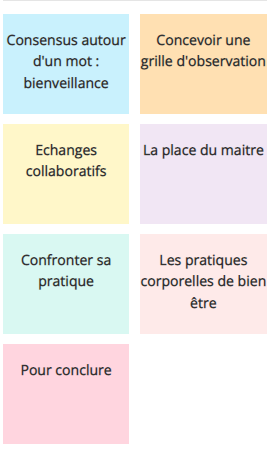 